ESCUELA SUPERIOR POLITÉCNICA DEL LITORAL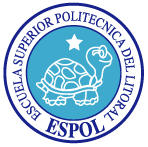 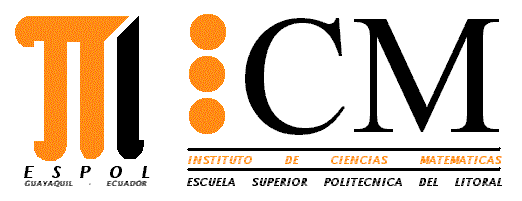 Instituto de Ciencias MatemáticasPRIMERA EVALUACIÓN DE MEDIDA Y PROBABILIDADNombre: ………………………………..2 de diciembre de 20111. Sea el espacio métrico . Si es un conjunto acotado, demuestre que con un elemento de X.2. Considere el conjunto en el que se define la métrica:Realice un gráfico de la bola unidad en este espacio.Determine la distancia en los conjuntos A y B:3. Sea el espacio métrico , donde  y  d  es la métrica usual  en . Sea  un número racional cualquiera,  muestre que x no es un punto aislado., determine 4. Sea el espacio métrico . Sea la sucesión . Muestre que:es una sucesión convergente (utilice la definición).es una sucesión de Cauchy (utilice la definición).